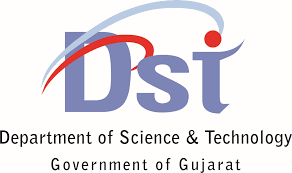 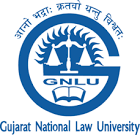 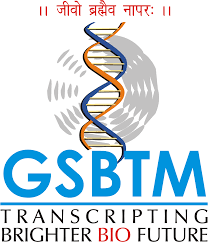 PG DIPLOMA INBIOTECHNOLOGY: LAW AND PUBLIC POLICYByGujarat National Law University, Gandhinagar (GNLU)AndGujarat State Biotechnology Mission (GSBTM)ADMISSION FORM Instructions to Candidates 1.  Applicants are required to read the Regulations and Eligibility Criteria mentioned in the brochure to seek admission to the programme offered at the Gujarat National Law University, Gandhinagar, Gujarat. 2.   The candidate should apply online and send the filled in application form along with the enclosures by Registered Post or deliver personally to the Registrar, Attalika Avenue, Knowledge Corridor, Koba, Koba (Sub P.O.), Gandhinagar, Gujarat, India, 382426 latest by, 10th January 2023 by 5.00 pm.An attested photocopy of Graduation mark sheet and degreeA passport size photographSignature and Name of the CandidateDate:Place:For any further queries write to pgdblp@gnlu.ac.inPersonal InformationPersonal InformationPersonal InformationPersonal InformationPersonal InformationPersonal InformationPersonal InformationPersonal InformationPersonal InformationSurnameSurnameFirst NameFirst NameMiddle NameMiddle NameDate and Place of BirthDate and Place of BirthSexMale    Female   OthersSexMale    Female   OthersSexMale    Female   OthersSexMale    Female   OthersSexMale    Female   OthersNationality/Religion Nationality/Religion CategoryCategoryGENERALSCSTGENERALSCSTGENERALSCSTGENERALSCSTGENERALSCSTGENERALSCSTGENERALSCSTAddress:Address:StreetStreetPostal codePostal codeStateStateCityPhone no.Phone no.CountryAlternate Phone no.Alternate Phone no.E-mailWhether Employed: If Yes, Details of the EmploymentWhether Employed: If Yes, Details of the EmploymentAcademic QualificationDegreeDegreeUniversity/InstituteMonth and Year of PassingSubjectsSubjectsMarks obtained out of the TotalPercentageLanguage skillsLanguage skillsLanguage skillsLanguage skillsLanguage skillsPlease list languages that you speak: Please list languages that you speak: Please list languages that you speak: Please list languages that you speak: Please list languages that you speak: WriteReadSpeakEnglishHindiOthers (Please Mention)Please Provide two ReferencesPlease Provide two ReferencesPlease list the names, affiliations, and institutional e-mail addresses of the two referees who have agreed to write a letter of recommendation on your behalf. Please list the names, affiliations, and institutional e-mail addresses of the two referees who have agreed to write a letter of recommendation on your behalf. Referee no. 1Referee no. 1NameTitleInstitutione-mailReferee no. 2Referee no. 2NameTitleInstitutione-mailEnclosures